Milí čtenáři,v  měsíci dubnu a květnu proběhl již 3.ročník sběru tříděného a svázaného papíru. Vyhodnoceny byly nejlepší třídy, nejlepší sběrači tříd a nejlepší sběrači školy.Nejdříve byli vyhodnoceni nejlepší sběrači školy.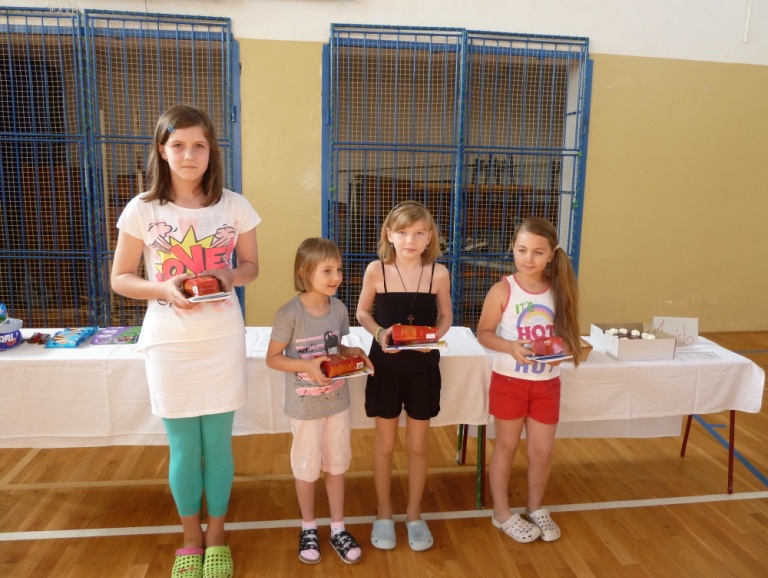 Pak jsme vyhodnotili nejlepší třídy.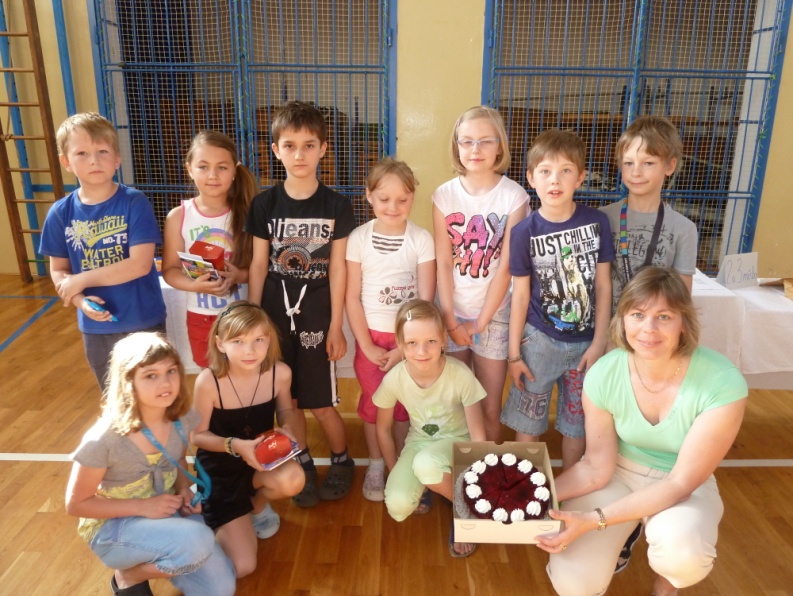 Vítězové opět dostali výborný dort z místní cukrárny.                                                                                                                     3.třída a jejich sladká odměna  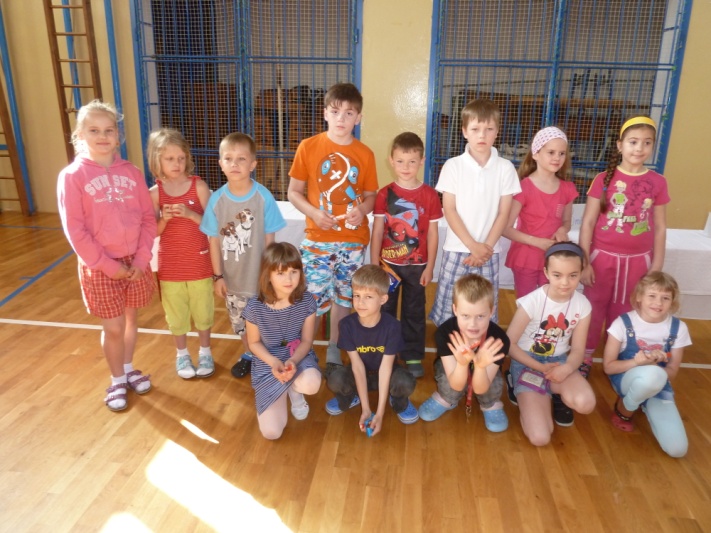 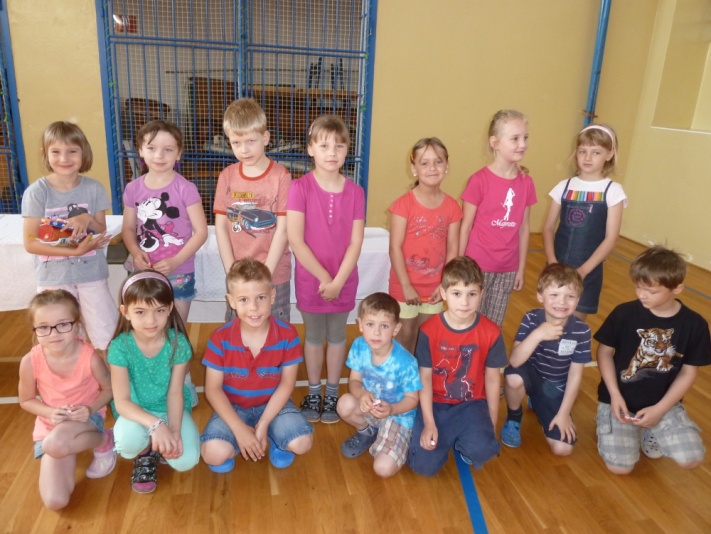 2.třída                                                                                1.třídaNa závěr byli odměněni vítězové jednotlivých tříd a všichni, kteří se do soutěže zapojili. Ostatní fotografie a výsledky si můžete prohlédnout  na stránkách školy.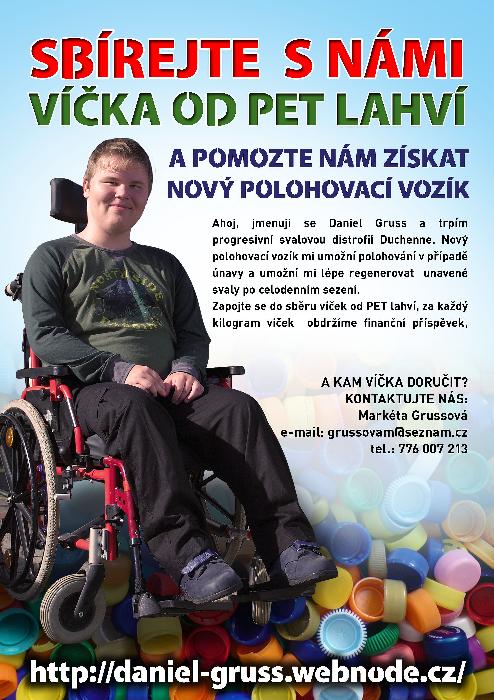 Pomoc pro DanielaPoslední středu v měsíci nás navštívil tatínek „našeho Daniela“. Není jen náš, ale všech, kteří se zapojili a tak pomáhají.  Odvezl si všechny víčka, která jsme nasbírali. Vše opět zprostředkovala paní Kubíková. Děkujeme jí, ale hlavně vám všem, kteří jste doma víčka sbírali a poslali je do školy. Děkuji dětem, které je třídily podle barev.Děkujeme všem, kteří se zapojili do sběrových akcí školy. Je toho opravdu dost, co sbíráme. Celoročně víčka, drobné elektrozařízení, baterie, tonery a dvakrát ročně papír.umístěníjménotřídamnožství1.Newrzellová Vendula5.314 kg2.Kamrádová Anna1.233 kg3.Herudková Marie3.217 kg4.Heidutzková Ester3.200 kgUmístění třídamnožství1.3.967,5 kg 2.2.903  kg3.1.739  kg